ENGLISH WORKSHEET 5° GRADEI LOOK AT THE FAMILY TREE AS AN EXAMPLE AND THEN MAKE YOUR OWN. (Mira el árbol familiar como ejemplo y luego crea el de tu familia)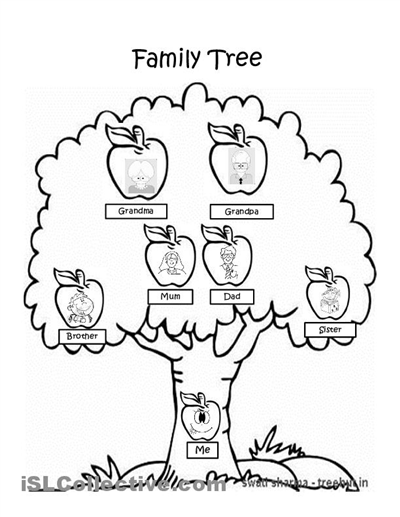 II Look at the pictures of the family members and choose the correct alternative. (Mira las imágenes de los miembros de la familia y escoge la alternativa correcta)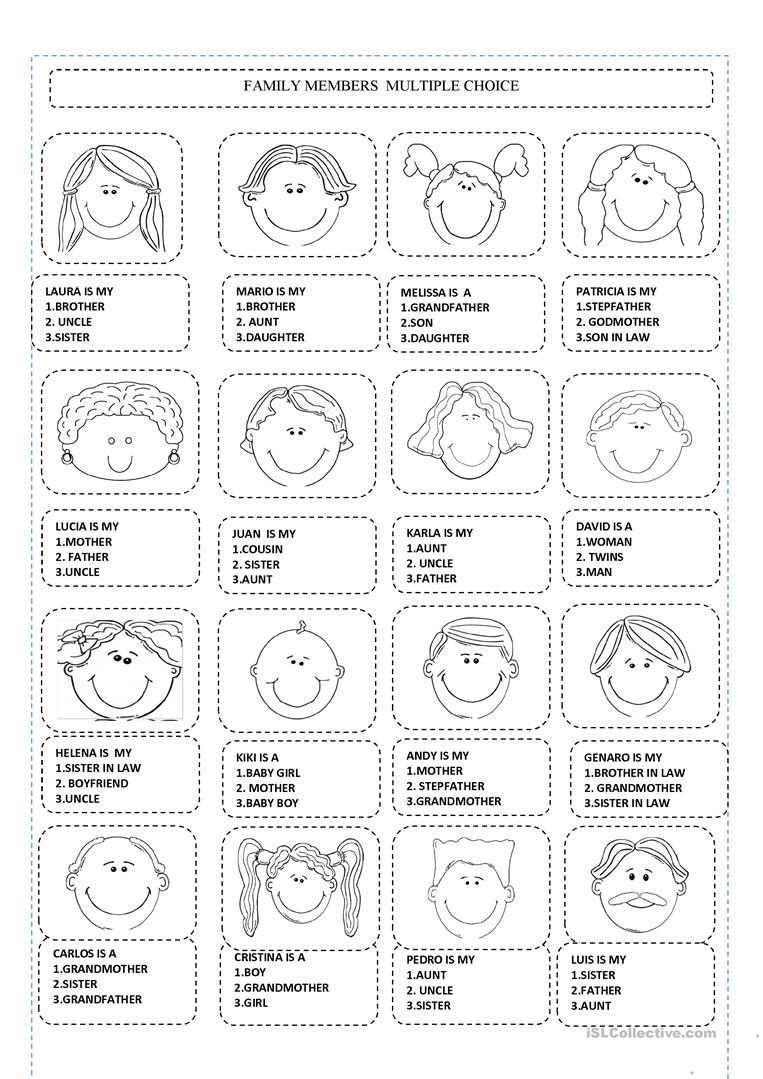 NAME:GRADE:GRADE:DATE:OBJETIVO(S): Idenitificar miembros de la familia en inglés.OBJETIVO(S): Idenitificar miembros de la familia en inglés.OBJETIVO(S): Idenitificar miembros de la familia en inglés.OBJETIVO(S): Idenitificar miembros de la familia en inglés.OBJETIVO(S): Idenitificar miembros de la familia en inglés.